 KАРАР                                           № 38                         ПОСТАНОВЛЕНИЕ09 март  2016 йыл                                                              09 марта 2016 года            Об усилении мер пожарной безопасности в сельском поселении Качегановский сельсовет муниципального района Миякинский район Республики Башкортостан на весенне-летний период 2016 годаРуководствуясь Федеральными Законами от 21 декабря 1994года № 69-ФЗ «О пожарной безопасности», от 06 октября 2003 года № 131-ФЗ «Об общих принципах организации местного самоуправления в Российской Федерации», Уставом сельского поселения и в целях недопущения возникновения чрезвычайных ситуаций, связанных с пожарами в весенне-летний период 2016 года, обеспечения должного контроля за обеспечением пожарной безопасности со стороны руководителей организаций, юридических лиц и граждан независимо от форм собственности ПОСТАНОВЛЯЮ:1. Профилактической группе сельского поселения, в рамках операции «Жилище-2016» осуществлять подворный обход жилых домов с обучением граждан мерам пожарной безопасности, с вручением противопожарных памяток.2.  Муниципальной добровольной пожарной дружине организовать и провести необходимый ремонт приспособленной техники, следить, чтобы техника была всегда обеспечена горюче-смазочными материалами, водой. 3. Организовать круглосуточное дежурство при сельсовете. 4. Произвести работу по опашке полос вокруг  д. Петропавловка, очистить территории объектов и всех населенных пунктов сельского поселения от мусора и сухой травы.5. Оборудовать и привести в исправное состояние в каждом населенном пункте  источники воды для забора воды пожарными автомобилями.6. При необходимости обновить в местах массового пребывания людей информационные стенды о причинах и последствиях пожаров. 7. Провести инструктажи со старостами населенных пунктов, по своевременному обнаружению очагов пожаров и разъяснению порядка предоставления информации.8.  Провести с работниками сельсовета противопожарные инструктажи,  тренировку по учебной эвакуации людей из здания.9. Рекомендовать руководителю ООО «Айсущишма» Муллабаеву Р.Р.  провести проверку, а при необходимости и ремонт сетей противопожарного водоснабжения в населенных пунктах района.10. Рекомендовать руководителям организаций и учреждений, независимо от форм собственности, осуществить следующий комплекс мероприятий по обеспечению пожарной безопасности:- провести оперативные совещания с рассмотрением вопроса по обеспечению пожарной безопасности на подведомственных объектах, провести дополнительные противопожарные инструктажи с работниками, лицами обеспечивающих охрану объектов;- провести проверку состояния и необходимый ремонт источников пожаротушения, исправности и наличия средств первичного пожаротушения, проверку состояния дорог и проездов по территории организации, провести уборку территорий от горючего мусора и сухой травы;- принять меры к усилению противопожарного режима  и проведению дежурным персоналом тренировок по учебной эвакуации людей из здания на объектах здравоохранения, образования, на объектах с массовым пребыванием людей.     11. Рекомендовать руководителям организаций, индивидуальным предпринимателям и гражданам, осуществляющим сельскохозяйственную деятельность, владельцам паевых земель: - создать минерализованные полосы на сельхозугодиях примыкающих к населенным пунктам, лесным массивам и торфяным месторождениям, с целью не допущения распространения огня. - принимать срочные меры по локализации и организации тушения сельхозпалов. 
	- обеспечить выполнение комплекса мер по обеспечению пожарной безопасности и технической надёжности объектов хранения и переработки грубых кормов. Закладку кормов в хранилища производить только после проведения проверки и принятия решения о соответствии хранилища требованиям пожарной безопасности;- обеспечить соблюдение противопожарного режима и соответствующих решений местных органов власти по обеспечению пожарной безопасности при работе на сельскохозяйственных угодьях, а также вблизи населенных пунктов, лесных массивов и торфяных месторождений, при необходимости устанавливать особый противопожарный режим.       12.Контроль за выполнением данного постановления возложить на председателя комиссии по чрезвычайным ситуациям и пожарной безопасности сельского поселения Качегановский сельсовет Латыпову Зульфию Раисовну.Глава сельского поселения                                              Г.Р. Кадырова                                                                                          Приложение № 1                                                            к постановлению главы сельского                                                                 поселения  Качегановский  сельсовет                                                  от 09.03.2016 г.№ 38П Л А Нмероприятий по пожарной безопасности сельского поселения Качегановский сельсовет на весенне-летний период  2016 года.Управляющая делами СПКачегановский сельсовет                                                                                 М.Г. Булатова	Башkортостан Республикаhы Миeкe районы муниципаль районыныn Кoсoгeн ауыл советы ауыл билeмehе Хакимиeте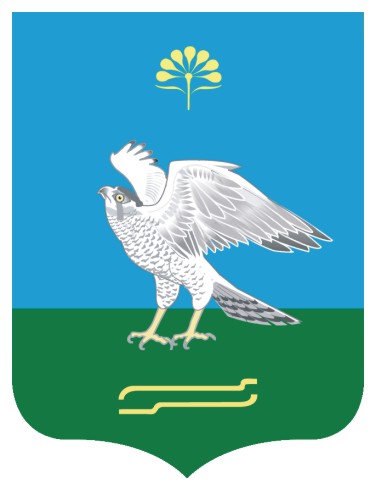 Республика БашкортостанАдминистрация сельского поселения Качегановский сельсовет муниципального района Миякинский район Башkортостан Республикаhы Миeкe районы муниципаль районыныn Кoсoгeн ауыл советы ауыл билeмehе ХакимиeтеРеспублика БашкортостанАдминистрация сельского поселения Качегановский сельсовет муниципального района Миякинский район №п\пНаименование мероприятийСрокисполненияОтветственный исполнительОтветственныйза контроль1.На заседании Совета проанализировать исполнение действующего плана мероприятий по вопросам об укреплении пожарной безопасности на территории СП, в организациях и учреждениях, предупреждению гибели людей на пожарах.мартГлава СПДиректора школ, клубов, рук.КФХ, зав.ФАП, детсадами 2.Заслушать на заседании Совета вопрос по подготовке к весенне-летнему пожароопасному периоду и готовности добровольных пожарных формирований к тушению пожаровмартВнештатные инспектораГлава СП3.Активизировать работу комиссий по проверки противопожарного состояния жилищ гражданв течение годаПред. комиссииГлава СП4.Изготовление и распространение памяток о мерах пожарной безопасностив течение годаадминистрацГлава СП5.Создать в населенных пунктах добровольные пожарные дружины из числа местных жителей и оснастить эти дружины простейшим пожарным инвентарем, вести информационную работу среди населения о приобретении жителями населенных пунктов первичных средств пожаротушения и пожарного инвентаря.в течение годаДепутатыГлава СП6.Провести работы по проверке и по возможности ремонту пожарных гидрантов,  противопожарных водоемоввесна-летоГлава СП, директора школГлава СП7.Провести сходы сельских жителей в населенных пунктах.апрель, сентябрьГлава СПДепутатыГлава СП8.Осуществить силами депутатов Совета, внештатными инспекторами пожарной охраны целевую проверку соблюдения жителями правил содержания первичных средств пожаротушения и противопожарного инвентаря.в течение года     депутаты,внештатные инспектораГлава СП9.Организовать проверки подвальных и чердачных помещений, пустующих и подлежащих сносу строений, гаражей и других мест вероятного сбора лиц, склонных к совершению правонарушений мартРуководители КФХ, учрежденийГлава СП10.Вести учет объектов, попадающих в зоны возможного затопления и подтоплениямартУправделами11. С выводом общественного скота на летние пастбища организовать обесточивание электрооборудования, охрану и устранение нарушений требований пожарной безопасности в животноводческих фермах.в течение годаЗаведующие МТФ, СТФГлавы КФХ12.Проверить и привести в противопожарное состояние места хранения, приемки, переработки зерна, зерноуборочную технику обеспечить  первичными средствами пожаротушенияАпрель-августГлава ИП Гадельшин М.ЯГлава СП13.Оснастить пожарную и приспособленную технику пожарно-техническим вооружением, горюче-смазочными материалами. Организовать круглосуточное дежурство пожарной охраны.постоянноГлава ИП Гадельшин М.Я.Глава СП14.Обеспечить беспрепятственного проезда пожарно-спасательной техники к зданиям (сооружениям) и противопожарному водоснабжению для ликвидации возможных пожаров и проведения аварийно-спасательных работпостоянноГлава ИП Гадельшин М.ЯГлава СП15.Провести месячник  пожарной безопасностис 01.04по 30.04. 2014Руководители хозяйств, учрежденийГлава КФХ